Nom 								Date 								Chapitre 8, Les piles et La loi d’ohmQue sont trois formes d’énergie différentes?Dans une pile, l’énergie 								 est convertie en énergie 								.D’habitude, les piles contiennent deux 							 qui sont séparés par un 								.Décrivez le fonctionnement d’une pile.Pourquoi est-ce que les électrodes dans une pile doivent être des métaux différents?  Pourquoi est-ce qu’ils ne peuvent pas être la même substance?Qu’est-ce que c’est la tension, ou la différence de potentielle?En utilisant une analogie, décrivez la différence de potentielle, le courant, et la résistance.À quoi sert un voltmètre?Pourquoi est-ce qu’un voltmètre doit être attaché à deux places différentes dans un circuit?À quoi sert un ampèremètre?  Comment devrait-on l’attacher à un circuit?Comment appelle-t-on la charge électrique passant en un point donné à chaque seconde?Expliquez la différence entre l’électricité statique et l’énergie électrique produite par un courant.Remplissez le tableau suivant.Dessinez les symboles pour chacun des composants cités à la gauche.Que sont les deux sens du terme « résistance » dans le contexte des circuits électrique?En utilisant le tableau ci-contre, citez la résistance de chacun des résistances selon les couleurs des rayures.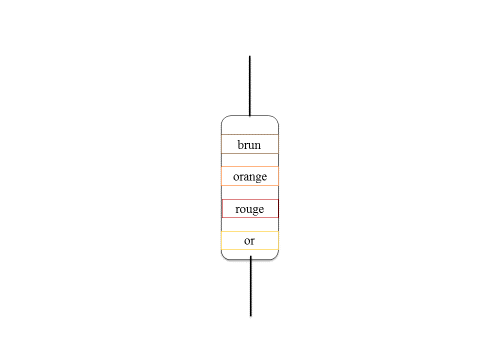 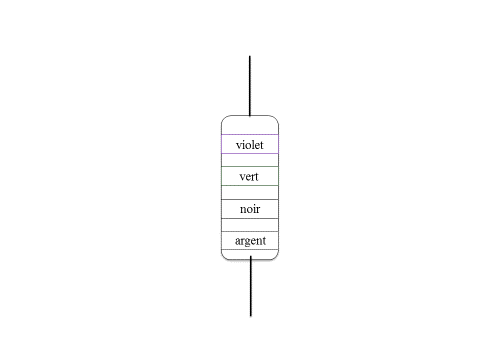 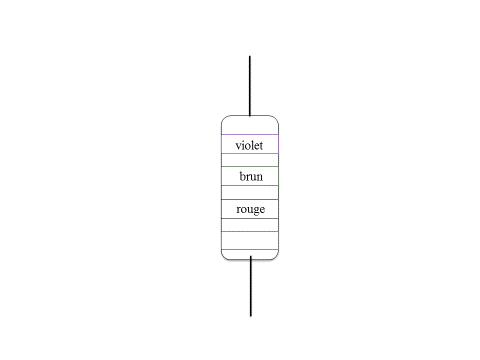 MesureSymboleUnitéInstrument qui peut la mesurer directementtensioncourantrésistancechargeQénergieEComposantSymbolefil conducteurpilebatterieampouleinterrupteur ouvertinterrupteur fermévoltmètreampèremètreCouleurChiffrenoir0brun1rouge2orange3jaune4vert5bleu6violet7gris8blanc94e couleur4e couleuror±5%argent±10%Aucune couleur±20%